青森県景気ウォッチャー調査（平成３０年１０月期）調査期間	平成３０年１０月１日～１０月１７日	回答率１００％景気現状判断DIの推移・今後の先行き判断DI良くなっている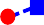 ↑↑ 変わらない(50)↓↓悪くなっている平成３０年１１月青森県企画政策部統計分析課-1-２．県全体の動向（１）３カ月前と比べた景気の現状判断①ＤＩ３カ月前と比べた景気の現状判断DI（県全体）80	8070	7060	60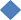 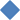 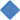 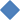 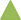 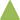 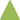 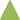 50	5040	4030	3020	20合計	家計関連	企業関連	雇用関連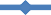 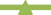 ３カ月前と比べた景気の現状判断DI（県全体の家計関連の内訳）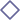 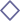 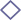 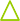 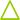 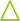 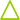 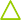 10月		1月		4月		7月		10月平成29年	平成30年	平成30年	平成30年	平成30年小売	飲食	サービス	住宅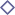 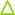 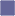 ②回答別構成比（％）３カ月前と比べた景気の現状判断 回答別構成比（県全体）（％）0.0	1.0	2.1	0.0	0.0良くなっている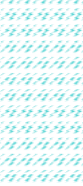 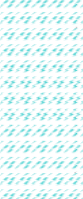 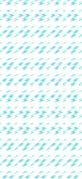 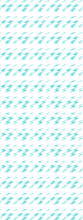 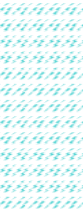 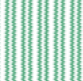 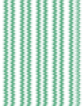 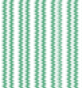 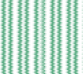 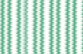 やや良くなっている変わらない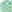 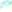 やや悪くなっている悪くなっている平成29年10月平成30年1月平成30年4月平成30年7月平成30年10月（２）３カ月後の景気の先行き判断①ＤＩ３カ月後の景気の先行き判断DI（県全体）80	80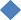 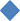 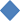 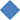 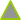 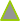 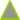 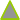 70	7060	6050	5040	4030	3020	20３カ月後の景気の先行き判断DI（県全体の家計関連の内訳）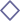 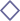 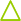 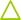 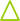 合計	家計関連	企業関連	雇用関連	小売	飲食	サービス	住宅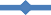 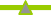 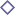 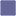 ②回答別構成比（％）３カ月後の景気の先行き判断 回答別構成比（県全体）（％）良くなる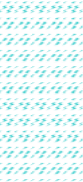 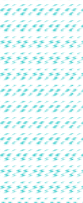 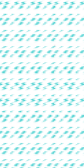 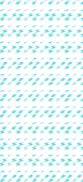 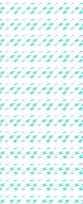 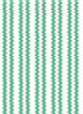 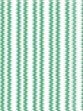 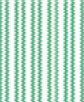 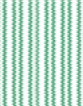 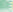 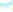 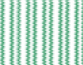 やや良くなる変わらないやや悪くなる悪くなる平成29年10月平成30年1月平成30年4月平成30年7月平成30年10月３．地区別の動向（１）３カ月前と比べた景気の現状判断＜地区別＞①ＤＩ３カ月前と比べた景気の現状判断DI（地区別）7060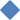 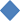 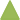 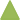 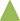 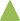 504030東青	津軽	県南	下北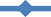 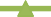 ②地区別回答構成比（％）３カ月前と比べた景気の現状判断 地区別回答構成比（％）0.0	0.0	0.0	0.0良くなっている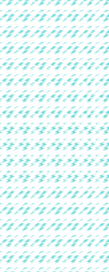 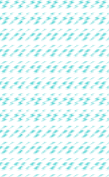 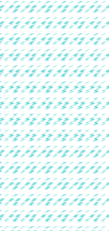 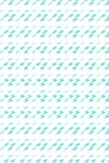 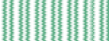 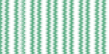 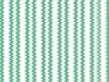 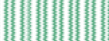 やや良くなっている変わらない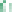 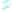 やや悪くなっている悪くなっている東青	津軽	県南	下北＜東青地区＞①ＤＩ３カ月前と比べた景気の現状判断DI（東青地区）90	9070	70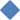 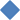 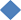 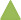 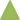 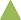 50	5030	3010	10合計	家計関連	企業関連	雇用関連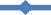 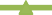 ３カ月前と比べた景気の現状判断DI（東青地区の家計関連の内訳）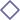 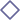 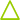 小売	飲食	サービス	住宅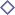 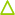 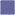 ②回答別構成比（％）３カ月前と比べた景気の現状判断 回答別構成比（東青地区）（％）0.0	0.0	0.0	0.0	0.0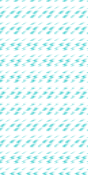 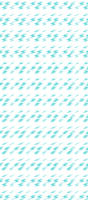 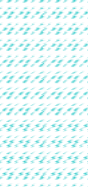 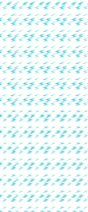 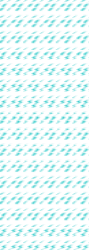 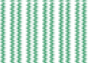 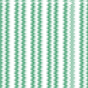 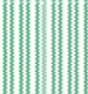 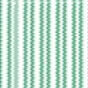 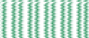 良くなっているやや良くなっている変わらない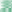 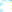 やや悪くなっている悪くなっている3.3	3.6	3.3平成29年10月平成30年1月平成30年4月平成30年7月平成30年10月＜津軽地区＞①ＤＩ３カ月前と比べた景気の現状判断DI（津軽地区）90	9070	70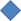 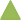 50	5030	3010	10合計	家計関連	企業関連	雇用関連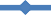 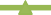 ３カ月前と比べた景気の現状判断DI（津軽地区の家計関連の内訳）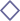 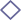 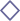 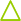 小売	飲食	サービス	住宅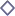 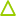 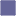 ②回答別構成比（％）３カ月前と比べた景気の現状判断 回答別構成比（津軽地区）（％）0.0	0.0	6.9	0.0	0.0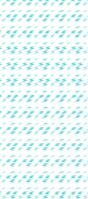 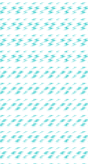 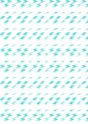 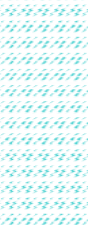 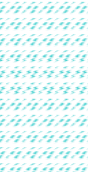 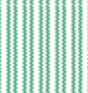 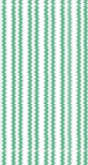 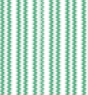 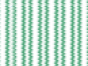 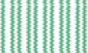 良くなっているやや良くなっている変わらない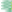 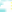 やや悪くなっている悪くなっている3.3平成29年10月平成30年1月平成30年4月平成30年7月平成30年10月＜県南地区＞①ＤＩ３カ月前と比べた景気の現状判断DI（県南地区）90	9070	70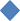 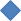 50	5030	3010	10合計	家計関連	企業関連	雇用関連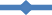 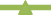 ３カ月前と比べた景気の現状判断DI（県南地区の家計関連の内訳）小売	飲食	サービス	住宅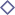 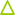 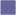 ②回答別構成比（％）３カ月前と比べた景気の現状判断 回答別構成比（県南地区）（％）0.0	3.3	0.0	0.0	0.0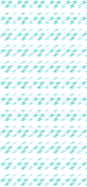 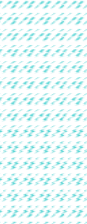 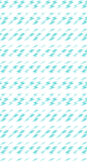 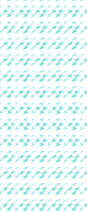 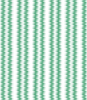 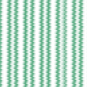 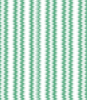 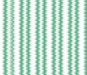 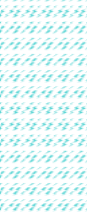 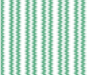 良くなっているやや良くなっている変わらない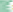 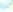 やや悪くなっている悪くなっている0.0	3.3	3.3	3.3	3.3平成29年10月平成30年1月平成30年4月平成30年7月平成30年10月＜下北地区＞（参考）①ＤＩ３カ月前と比べた景気の現状判断DI（下北地区）90	9070	70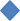 50	5030	3010	10合計	家計関連	企業関連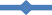 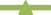 ３カ月前と比べた景気の現状判断DI（下北地区の家計関連の内訳）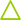 小売	飲食	サービス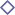 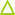 ②回答別構成比（％）３カ月前と比べた景気の現状判断 回答別構成比（下北地区）（％）0.0	0.0	0.0	0.0	0.0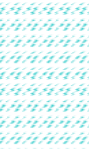 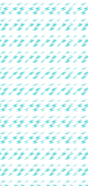 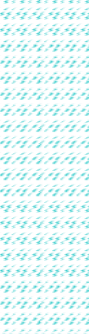 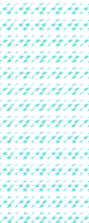 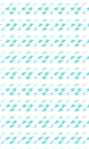 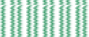 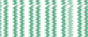 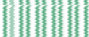 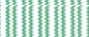 良くなっているやや良くなっている変わらない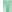 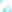 やや悪くなっている悪くなっている0.0	0.0	0.0	0.0平成29年10月平成30年1月平成30年4月平成30年7月平成30年10月（２）３カ月後の景気の先行き判断＜地区別＞①ＤＩ３カ月後の景気の先行き判断DI（地区別）7060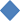 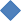 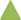 50403020東青	津軽	県南	下北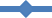 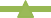 ②地区別回答構成比（％）３カ月後の景気の先行き判断 地区別回答構成比（％）3.3	0.0	0.0	0.0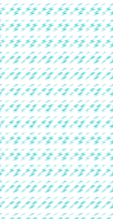 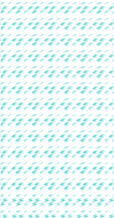 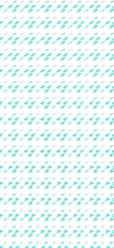 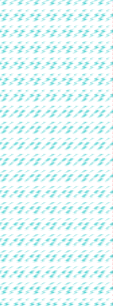 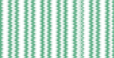 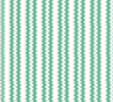 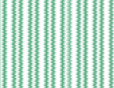 3.3東青	津軽	県南	下北良くなるやや良くなる変わらないやや悪くなる悪くなる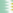 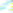 ＜東青地区＞①ＤＩ３カ月後の景気の先行き判断DI（東青地区）90	9070	7050	50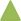 30	3010	10合計	家計関連	企業関連	雇用関連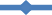 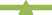 ３カ月後の景気の先行き判断DI（東青地区の家計関連の内訳）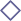 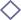 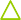 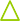 小売	飲食	サービス	住宅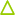 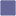 ②回答別構成比（％）３カ月後の景気の先行き判断 回答別構成比（東青地区）（％）3.3	3.3	0.0	0.0	3.3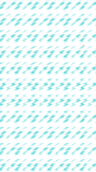 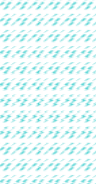 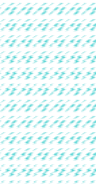 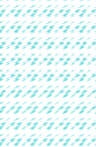 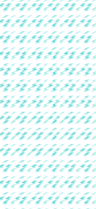 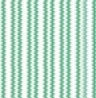 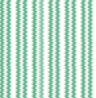 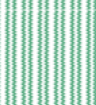 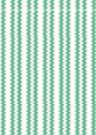 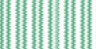 良くなるやや良くなる変わらないやや悪くなる悪くなる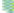 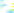 平成29年10月平成30年1月平成30年4月平成30年7月平成30年10月＜津軽地区＞①ＤＩ３カ月後の景気の先行き判断DI（津軽地区）90	9070	7050	5030	3010	10合計	家計関連	企業関連	雇用関連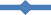 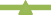 ３カ月後の景気の先行き判断DI（津軽地区の家計関連の内訳）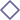 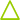 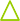 小売	飲食	サービス	住宅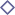 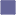 ②回答別構成比（％）３カ月後の景気の先行き判断 回答別構成比（津軽地区）（％）0.0	0.0	3.4	0.0	0.0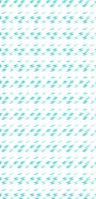 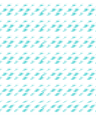 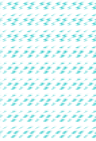 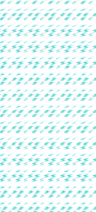 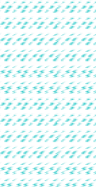 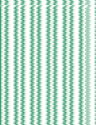 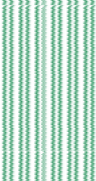 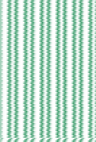 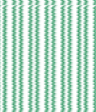 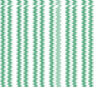 良くなる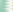 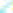 3.3平成29年10月平成30年1月平成30年4月平成30年7月平成30年10月やや良くなる変わらないやや悪くなる悪くなる＜県南地区＞①ＤＩ３カ月後の景気の先行き判断DI（県南地区）90	9070	70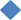 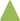 50	5030	3010	10合計	家計関連	企業関連	雇用関連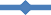 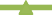 ３カ月後の景気の先行き判断DI（県南地区の家計関連の内訳）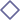 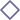 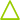 小売	飲食	サービス	住宅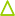 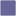 ②回答別構成比（％）３カ月後の景気の先行き判断 回答別構成比（県南地区）（％）0.0	0.0	0.0	3.3	0.0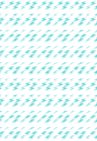 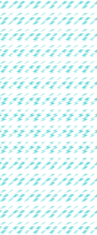 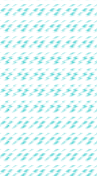 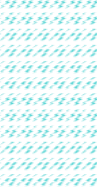 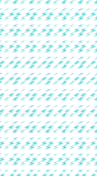 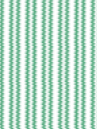 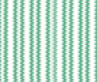 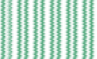 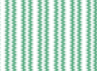 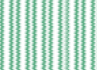 3.33.33.3	3.3良くなるやや良くなる変わらないやや悪くなる悪くなる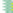 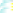 平成29年10月平成30年1月平成30年4月平成30年7月平成30年10月＜下北地区＞（参考）①ＤＩ３カ月後の景気の先行き判断DI（下北地区）9070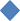 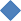 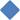 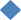 503010合計	家計関連	企業関連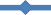 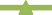 ３カ月後の景気の先行き判断DI（下北地区の家計関連の内訳）9070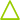 503010小売	飲食	サービス②回答別構成比（％）３カ月後の景気の先行き判断 回答別構成比（下北地区）（％）0.0	0.0	0.0	0.0	0.0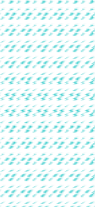 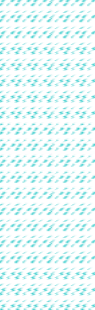 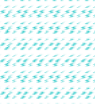 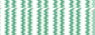 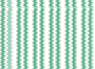 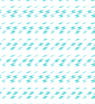 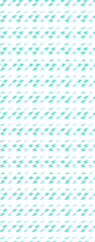 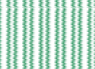 良くなるやや良くなる変わらないやや悪くなる悪くなる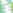 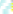 平成29年10月0.0平成30年1月平成30年4月0.0平成30年7月平成30年10月４．判断理由（１）景気の現状判断理由（２）景気の先行き判断理由５．参考（参考１）景気の現状判断①ＤＩ景気の現状判断DI（県全体）80	80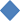 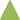 70	7060	6050	5040	4030	3020	20合計	家計関連	企業関連	雇用関連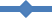 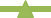 景気の現状判断DI（県全体の家計関連の内訳）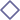 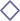 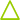 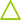 小売	飲食	サービス	住宅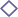 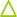 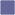 ②回答別構成比（％）景気の現状判断回答別構成比(県全体)（％）2.0	2.0	2.1	1.0	1.0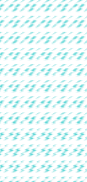 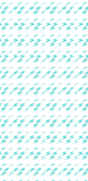 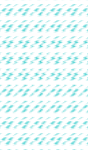 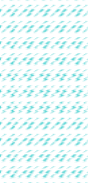 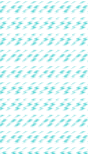 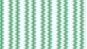 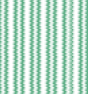 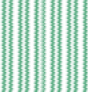 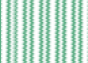 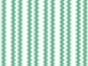 13.049.025.3	24.748.5	40.217.0	18.049.0	41.0良いやや良い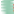 どちらとも言えない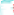 やや悪い28.017.223.7	27.0	29.0	悪い8.0	7.1	9.3	6.0	11.0平成29年10月平成30年1月平成30年4月平成30年7月平成30年10月③地区別ＤＩ景気の現状判断DI（地区別）80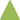 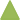 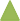 706050403020東青	津軽	県南	下北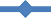 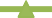 (参考２） その他自由意見—  22 －1．調査の目的青森県景気ウォッチャー調査について統計データには表れない、きめ細かな生活実感のある情報を収集し、県内景気動向判断の基礎資料とする。調査の範囲県内を東青地区、津軽地区、県南地区、下北地区の4地区に分け、各地域における経済活動の動向を敏感に観察できる業種の中からおよそ30業種を選定し、そこに従事する100名を調査      客体とする。○地域別・分野別の客体数○分野別の業種・職種調査事項①	３カ月前と比べた景気の現状判断とその理由②	３カ月後の景気の先行き判断とその理由参考1	景気の現状判断参考2	その他自由意見調査期日等四半期に一度（1月、4月、7月、10月）実施し、翌月初旬に公表。2．ＤＩの算出方法景気ウォッチャー調査におけるDI(ディフュージョン・インデックス)は、景気ウォッチャーによる景気の現状・先行き判断を示す指標で、以下の方法により算出している。景気の現状または先行きに対する5段階の判断にそれぞれ以下の点数を与え、これらに各判断の構成比（％）を乗じ算出する。※	回答者全員が(景気は)「変わらない」と回答した場合、DIは50となるため、50が景気の方向性をあらわす目安となる。（本調査についてのお問い合わせ先）〒030-8570	青森県企画政策部統計分析課 統計情報分析グループＴＥＬ	017-734-9166（直通）	ＦＡＸ	017-734-8038— 23 －概	況１０月期の景気の現状判断ＤＩは４４．３となり、３期連続で５０を下回った。先行き判断ＤＩは、現状判断ＤＩと比べて１．７ポイント増加の４６．０となった。１．結果概要※設問によっては、無回答の場合もあり、設問毎の調査客体数は100とならない場合もある。（１）３カ月前と比べた景気の現状判断ＤＩ① 県全体の動向前期調査と比べると、「良くなっている」が増減なし、「やや良くなっている」が５．０ポイント減少、「変わらない」が３．０ポイント減少、「やや悪くなっている」が７．０ポイント増加、「悪くなっている」が１．０ポイント増加により、全体では３．５ポイント減少の４４．３となり、景気の横ばいを示す５０を３期連続で下回った。判断理由では、インバウンド客や県外観光客の増加や、宿泊予約の好調などのプラス面がある一方で、台風、地震等の自然災害による悪影響や、消費者の購買意欲の低下などといったマイナス面をあげる声があった。② 分野別の動向前期調査と比べて、家計関連全体で３．７ポイント減少、企業関連で増減なし、雇用関連で１０．７ポイント減少した。③ 地区別の動向前期調査と比べて、県南地区では増減なしだったが、他の３地区では減少した。ＤＩは、全地区で５０を下回った。（２）３カ月後の景気の先行き判断ＤＩ① 県全体の動向前期調査と比べると、「良くなる」が増減なし、「やや良くなる」が１１．０ポイント減少、「変わらない」が６．０ポイント増加、「やや悪くなる」が１．０ポイント増加、「悪くなる」が４．０ポイント増加により、全体では５．０ポイント減少の４６．０となり、景気の横ばいを示す５０を２期ぶりに下回った。判断理由では、秋のイベントや紅葉シーズンに伴う来街者の増加や、消費税増税前の駆け込み需要を期待する声があった一方で、原油価格高騰による家計への圧迫や、米中貿易問題による悪影響を懸念する声があった。② 分野別の動向前期調査と比べて、家計関連全体で６．６ポイント減少、企業関連で１．４ポイント増加、雇用関連で３．５ポイント減少した。特に家計関連のサービスで大きく減少した。③ 地区別の動向前期調査と比べて、全地区でポイントが減少し、特に東青及び津軽地区で５．８ポイント減少した。ＤＩは、全地区で５０を下回った。ｎ=100平成29年平成30年平成30年平成30年平成30年前期調査10月1月4月7月10月との差合	計合	計合	計46.551.348.247.844.3▲ 3.5家計関連家計関連42.750.747.647.043.3▲ 3.7小売41.750.944.047.542.5▲ 5.0飲食33.350.052.133.335.42.1サービス46.350.046.349.143.5▲ 5.6住宅50.054.262.562.562.50.0企業関連企業関連62.551.450.048.648.60.0雇用関連雇用関連46.457.150.053.642.9▲ 10.7平成29年10月平成30年1月平成30年4月平成30年7月平成30年10月前期調査との差良くなっている0.01.02.10.00.00.0やや良くなっている21.027.322.719.014.0▲ 5.0変わらない48.051.546.457.054.0▲ 3.0やや悪くなっている27.016.223.720.027.07.0悪くなっている4.04.05.24.05.01.0ｎ100平成29年平成30年平成30年平成30年平成30年前期調査10月1月4月7月10月との差合	計合	計合	計51.852.849.051.046.0▲ 5.0家計関連家計関連49.352.748.652.345.7▲ 6.6小売50.055.248.352.544.2▲ 8.3飲食47.956.347.950.052.12.1サービス47.247.249.151.940.7▲ 11.2住宅58.358.350.058.362.54.2企業関連企業関連58.352.850.047.248.61.4雇用関連雇用関連60.753.650.046.442.9▲ 3.5平成29年10月平成30年1月平成30年4月平成30年7月平成30年10月前期調査との差良くなる1.01.01.01.01.00.0やや良くなる30.029.326.828.017.0▲ 11.0変わらない48.053.544.348.054.06.0やや悪くなる17.012.122.720.021.01.0悪くなる4.04.05.23.07.04.0ｎ=100平成29年平成30年平成30年平成30年平成30年前期調査10月1月4月7月10月との差合	計合	計合	計46.551.348.247.844.3▲ 3.5東青東青42.549.249.150.046.7▲ 3.3津軽津軽48.354.347.445.840.8▲ 5.0県南県南50.853.348.348.348.30.0下北下北40.042.547.545.035.0▲ 10.0東青津軽県南下北良くなっている0.00.00.00.0やや良くなっている10.013.320.010.0変わらない66.743.356.740.0やや悪くなっている23.336.720.030.0悪くなっている0.06.73.320.0ｎ=30平成29年平成30年平成30年平成30年平成30年前期調査10月1月4月7月10月との差合	計合	計合	計42.549.249.150.046.7▲ 3.3家計関連家計関連39.148.947.851.146.7▲ 4.4小売38.944.450.050.047.2▲ 2.8飲食33.366.766.741.741.70.0サービス36.144.438.950.044.4▲ 5.6住宅62.562.550.075.062.5▲ 12.5企業関連企業関連56.350.050.037.550.012.5雇用関連雇用関連50.050.062.558.341.7▲ 16.6平成29年10月平成30年1月平成30年4月平成30年7月平成30年10月前期調査との差良くなっている0.00.00.00.00.00.0やや良くなっている16.723.325.023.310.0▲ 13.3変わらない46.753.350.056.766.710.0やや悪くなっている26.720.021.416.723.36.6悪くなっている10.03.33.63.30.0▲ 3.3ｎ=30平成29年平成30年平成30年平成30年平成30年前期調査10月1月4月7月10月との差合	計合	計合	計48.354.347.445.840.8▲ 5.0家計関連家計関連44.357.148.845.539.8▲ 5.7小売47.265.637.550.036.1▲ 13.9飲食33.358.350.025.033.38.3サービス46.950.053.143.840.6▲ 3.2住宅37.550.075.062.562.50.0企業関連企業関連66.745.841.745.845.80.0雇用関連雇用関連37.550.050.050.037.5▲ 12.5平成29年10月平成30年1月平成30年4月平成30年7月平成30年10月前期調査との差良くなっている0.00.06.90.00.00.0やや良くなっている23.341.424.116.713.3▲ 3.4変わらない50.041.431.056.743.3▲ 13.4やや悪くなっている23.310.327.620.036.716.7悪くなっている3.36.910.36.76.70.0ｎ=30平成29年平成30年平成30年平成30年平成30年前期調査10月1月4月7月10月との差合	計合	計合	計50.853.348.348.348.30.0家計関連家計関連47.651.246.445.247.62.4小売41.747.241.750.052.82.8飲食33.341.741.716.725.08.3サービス60.760.750.050.046.4▲ 3.6住宅50.050.062.550.062.512.5企業関連企業関連60.753.657.157.150.0▲ 7.1雇用関連雇用関連50.075.037.550.050.00.010月平成29年1月平成30年4月平成30年7月平成30年10月平成30年平成29年10月平成30年1月平成30年4月平成30年7月平成30年10月前期調査との差良くなっている0.03.30.00.00.00.0やや良くなっている26.723.326.720.020.00.0変わらない50.060.043.356.756.70.0やや悪くなっている23.310.026.720.020.00.0悪くなっている0.03.33.33.33.30.0ｎ=10平成29年平成30年平成30年平成30年平成30年前期調査10月1月4月7月10月との差合	計合	計合	計40.042.547.545.035.0▲ 10.0家計関連家計関連36.138.947.244.433.3▲ 11.1小売33.341.750.025.016.7▲ 8.3飲食33.333.350.050.041.7▲ 8.3サービス41.741.741.758.341.7▲ 16.6住宅------企業関連企業関連75.075.050.050.050.00.0雇用関連雇用関連------10月平成29年1月平成30年4月平成30年7月平成30年10月平成30年平成29年10月平成30年1月平成30年4月平成30年7月平成30年10月前期調査との差良くなっている0.00.00.00.00.00.0やや良くなっている10.010.00.010.010.00.0変わらない40.050.090.060.040.0▲ 20.0やや悪くなっている50.040.010.030.030.00.0悪くなっている0.00.00.00.020.020.0ｎ=100平成29年平成30年平成30年平成30年平成30年前期調査10月1月4月7月10月との差合	計合	計合	計51.852.849.051.046.0▲ 5.0東青東青51.752.550.953.347.5▲ 5.8津軽津軽54.255.254.352.546.7▲ 5.8県南県南52.552.545.050.045.8▲ 4.2下北下北42.547.540.042.540.0▲ 2.5東青津軽県南下北良くなる3.30.00.00.0やや良くなる13.323.320.00.0変わらない56.750.050.070.0やや悪くなる23.316.723.320.0悪くなる3.310.06.710.0ｎ=30平成29年平成30年平成30年平成30年平成30年前期調査10月1月4月7月10月との差合	計合	計合	計51.752.550.953.347.5▲ 5.8家計関連家計関連51.153.352.256.547.8▲ 8.7小売52.858.358.358.344.4▲ 13.9飲食75.066.758.366.775.08.3サービス38.941.741.747.238.9▲ 8.3住宅62.562.562.575.062.5▲ 12.5企業関連企業関連56.356.341.743.850.06.2雇用関連雇用関連50.041.750.041.741.70.0平成29年10月平成30年1月平成30年4月平成30年7月平成30年10月前期調査との差良くなる3.33.30.00.03.33.3やや良くなる26.726.728.636.713.3▲ 23.4変わらない46.750.050.040.056.716.7やや悪くなる20.016.717.923.323.30.0悪くなる3.33.33.60.03.33.3ｎ=30平成29年平成30年平成30年平成30年平成30年前期調査10月1月4月7月10月との差合	計合	計合	計54.255.254.352.546.7▲ 5.8家計関連家計関連52.356.053.653.446.6▲ 6.8小売58.356.356.358.350.0▲ 8.3飲食58.375.058.350.041.7▲ 8.3サービス43.850.056.350.040.6▲ 9.4住宅50.050.025.050.062.512.5企業関連企業関連54.250.054.250.045.8▲ 4.2雇用関連雇用関連75.062.562.550.050.00.0平成29年10月平成30年1月平成30年4月平成30年7月平成30年10月前期調査との差良くなる0.00.03.40.00.00.0やや良くなる33.348.337.930.023.3▲ 6.7変わらない53.331.037.956.750.0▲ 6.7やや悪くなる10.013.813.86.716.710.0悪くなる3.36.96.96.710.03.3ｎ=30平成29年平成30年平成30年平成30年平成30年前期調査10月1月4月7月10月との差合	計合	計合	計52.552.545.050.045.8▲ 4.2家計関連家計関連48.851.244.050.044.0▲ 6.0小売44.452.838.950.044.4▲ 5.6飲食25.033.333.333.341.78.4サービス60.753.650.057.139.3▲ 17.8住宅62.562.562.550.062.512.5企業関連企業関連60.753.650.050.053.63.6雇用関連雇用関連62.562.537.550.037.5▲ 12.510月平成29年1月平成30年4月平成30年7月平成30年10月平成30年平成29年10月平成30年1月平成30年4月平成30年7月平成30年10月前期調査との差良くなる0.00.00.03.30.0▲ 3.3やや良くなる36.723.316.720.020.00.0変わらない40.066.750.053.350.0▲ 3.3やや悪くなる20.06.730.020.023.33.3悪くなる3.33.33.33.36.73.4ｎ=10平成29年平成30年平成30年平成30年平成30年前期調査10月1月4月7月10月との差合	計合	計合	計42.547.540.042.540.0▲ 2.5家計関連家計関連38.947.238.944.441.7▲ 2.7小売33.350.025.025.025.00.0飲食33.350.041.750.050.00.0サービス50.041.750.058.350.0▲ 8.3住宅------企業関連企業関連75.050.050.025.025.00.0雇用関連雇用関連------平成29年10月平成30年1月平成30年4月平成30年7月平成30年10月前期調査との差良くなる0.00.00.00.00.00.0やや良くなる10.00.020.020.00.0▲ 20.0変わらない60.090.030.030.070.040.0やや悪くなる20.010.040.050.020.0▲ 30.0悪くなる10.00.010.00.010.010.0現状分野地区業種理由やや良くなっている家計東青衣料専門店市役所駅前庁舎（旧アウガ）、新商工会議所会館効果が、オー   プン半年を経過しジワジワと出てきている。それと、宿泊の観   光客、各団体の中心街区でのイベント効果が出ていると思う。やや良くなっている家計東青観光型ホテル・旅館夏、秋ともに前年を上回る宿泊売上げ。やや良くなっている家計東青住宅建設販売消費税増税に向け、販売意欲が高まってきている。やや良くなっている家計津軽卸売業繁忙期が秋からであるため。やや良くなっている家計津軽美容院外国からの観光客が増えている。やや良くなっている家計津軽住宅建設販売受注増の傾向にある。やや良くなっている家計県南コンビニ工場の設備投資。住宅や建物が建ってきている。やや良くなっている家計県南一般小売店たびたび利用する新幹線に乗車して感じることは、インバウン   ド効果が確実に東北地方にも及んでいることと、元気な高齢者   マーケットが増加していること。やや良くなっている家計県南商店街ビジネス・観光ともに、八戸への来訪者が増えているように感   じる。やや良くなっている家計県南卸売業世間話で、子供の給与・賞与が高いという話を聞くことが多い。10月から最低賃金も引き上げになるため、景気は上向くと  思う。最低賃金に関係のない人は、何も変わらないですが。やや良くなっている家計県南設計事務所入札等を見ていると、仕事のあるなしがはっきりしていること   がわかる。それでも少し良くなっていると思う。やや良くなっている家計下北都市型ホテル宴会は、ほぼ前年並みで推移しているものの、宿泊予約が好調   で、満室の日も増えている。やや良くなっている企業津軽食料品製造夏が暑かった。夏物商品が好調だった。やや良くなっている企業県南広告・デザイン広告業に関しては、景気が良いとは言えない。通常の仕事が通   常通りあるだけ。変わらない家計東青百貨店売上、前年確保に苦戦。10月は確保。変わらない家計東青スーパー来店客数が前年割れ。3カ月前と大きな変化はない。変わらない家計東青家電量販店お客様動向が、3カ月前と極端に変わらないため。変わらない家計東青卸売業商品出荷量が増えない。変わらない家計東青一般飲食店8月～9月は、祭りとその余波で、景気は悪くはなかった。秋に  なり冷え込んでくると、飲食業は毎年ですが、出控えするといった感じでしょうか。変わらない家計東青スナック8月は、忙しくて当然だと期待していましたが、外れました。  なぜか9月は、思った以上にお客様の流れが良かったが、でも  極端過ぎますね。変わらない家計東青観光名所等4～9月の月別入場者数は、前年比増加が3カ月、減少が3カ月と  なっている。変わらない家計東青旅行代理店インバウンド（海外から）のお客様が増えているが、景気が良   くなっているという実感がない。変わらない家計東青美容院老年のお客様が多く、出入りが少なくなった。変わらない家計東青パチンコ売上が横ばいである。変わらない家計東青ガソリンスタンドどこの業界も人手不足が深刻だが、かと言って、仕事量や売り   上げが増加している訳ではない。変わらない家計東青設計事務所景気の良さが、肌で感じるほどには至っていないが、大過なく   社会が推移している。現状分野地区業種理由変わらない家計津軽乗用車販売全国的な景気判断によると、「緩やかに回復」という内容になっているが、青森県内の状況を見ると、停滞もしくは落ち込   んでいるように感じる。変わらない家計津軽観光名所等インバウンド、外客の減少。国内客の減少。変わらない家計津軽パチンコ大きな変動がないため。変わらない家計津軽設計事務所大型物件の設計、建築が、来年の消費税アップを踏まえて動い   ているケースが多い。来春までは続くものと思います。変わらない家計県南家電量販店お客様数、単価、売上とも、大きな変化はなく推移していま  す。変わらない家計県南スナック3カ月前も、好調に感じていたため。変わらない家計県南観光名所等入客数・売上ともに例年並みであり、大きな変化は見られな  い。変わらない家計県南タクシー前回は、10月期には期待以上の仕事があるのではないかと思っ  ていたが、残念ながら、そんなに変わらない。街に人がいない   と思うときが多々ある。変わらない家計県南美容院来店間隔が長くなっている。特に高齢者の動きが鈍い。外出の   機会が少なくなっているのではないか。変わらない家計県南ガソリンスタンド有効求人倍率の上昇が、即ち景気回復と言えるのか甚だ疑問。   人口減少は、団塊の世代の離脱によるものと思われ、ペースは   変わらないのでは。変わらない家計下北一般飲食店3カ月前同様、お客様の足が途絶えており、出歩く人の数が  減ってきているようだ。変わらない家計下北レストラン今後、消費税の税率が上がることを考えると、外食産業は厳し   い状況になってくる。変わらない家計下北ガソリンスタンド県内で外国人旅行客が増えていると言いますが、下北では、ほ   とんどと言っていいほど、外国人観光客を見かけません。変わらない企業東青建設7年程前と比べると、「やや良い」のまま変わりません。変わらない企業東青経営コンサルタント多くの業種で人手不足が見られるが、消費は横ばいが続いてい   るので、全体としては変わらないのではないか。変わらない企業津軽電気機械製造生産数量は横ばいのため。変わらない企業津軽経営コンサルタント医療業、福祉業（老人・障害者）、製造業等で売上が伸びてい   る（若しくは満床である）と、訪問先で聞く。老人施設や保育   業の労働者への給料改善や業務加算として、市町村から給付さ   れる金額（月額約5,000円～30,000円程度）が、給料の底上げに貢献していると思う。変わらない企業津軽広告・デザイン仕事量が特に増えている訳でもなく、変わらない状況が続いて   いる。変わらない企業県南食料品製造新物原材料に切り替わる時期であるが、動燃費等の高騰・先高   感が続いているため。変わらない企業県南飲料品製造酷暑の影響か、飲食店等に客足が少なく感じた。もちろん、消   費へも連動する。変わらない企業県南電気機械製造米中貿易摩擦の影響で、中国の対米輸出が大幅に減っている。   しかし、今のところは、少し前までの好景気の勢いが少し続い   ている。変わらない企業県南経営コンサルタント人材不足です。初任給を上げて募集しても、応募が来ない。仕   事はあっても、こなせない状態が続く。変わらない企業下北食料品製造ここ数カ月の出荷数、売上数等は、昨年同期とほぼ変わってい   ない。変わらない雇用東青新聞社求人広告住宅、自動車販売において、好調な話を聞かない。求人も、好   況による人手不足を感じるまでには至っていないと思う。変わらない雇用津軽新聞社求人広告好材料に乏しい。ガソリン高も気になる。変わらない雇用県南新聞社求人広告求人広告は増えているが、景気の良さは感じられない。現状分野地区業種理由やや悪くなっている家計東青コンビニ天候も悪くなり、外へ出る人が少なくなった。やや悪くなっている家計東青商店街来街客数の減少。新規開業店の売上は好調ですが、既存店の売   上が減少している。やや悪くなっている家計東青レストラン青森の最大のイベントである夏のねぶたシーズンが、県外からの観光客がピークであった。9月10月は連休もあったが…。こ  れからの紅葉シーズンに期待。やや悪くなっている家計東青都市型ホテル台風や地震などの自然災害が続き、予約のキャンセルが発生し   ている。また、仕入れ価格の上昇が食品関係に見られ、収益を   圧迫している。やや悪くなっている家計東青タクシー大雨、台風等の異常気象の影響もあり、ただでさえ悪い景況感   が、さらに悪い方へ向かっているように感じる。やや悪くなっている家計東青競輪場売上及び入場者数が減ってきている。時期的な問題かも知れな   いが、農繁期が理由か。やや悪くなっている家計津軽スーパー災害が多発しており、今後への不安が増している時と見られ、   購買意欲も必要最小限になってきている。やや悪くなっている家計津軽衣料専門店人出が悪い。やや悪くなっている家計津軽一般小売店9月は少し盛り返したが、7,8月は猛暑のため厳しかった。やや悪くなっている家計津軽商店街よさこい津軽や弘前ねぷた開催時期と比べると、どうしても、   来街者も賑わいも減少してしまう。やや悪くなっている家計津軽一般飲食店天災によるインバウンド客及び県外客の減少。やや悪くなっている家計津軽レストラン春頃より客足が「鈍い」。何なのか。他の業種でも同じような   ことを話している。やや悪くなっている家計津軽都市型ホテル全国的な自然災害の多発と、原油高による仕入原価の上昇。やや悪くなっている家計津軽旅行代理店全体的に、少しずつ売上げが減少。やや悪くなっている家計津軽ガソリンスタンド人手不足のため求人を出しているが、なかなか見つからず、人   件費だけが高騰している。やや悪くなっている家計県南百貨店台風や地震などの自然災害による影響と、ガソリン価格の高騰もあり、不要不急の消費は控える傾向が強くなったと感じるた   め。やや悪くなっている家計県南スーパーガソリン価格がさらに上昇。真っ先にシワ寄せが来るのが食  費。やや悪くなっている家計県南衣料専門店自然災害による消費マインドの低下。直接の被災地ではなくて   も、情報取得の発達により、マイナス要素のある情報に触れる   機会が拡大している。やや悪くなっている家計県南一般飲食店移転したため、比較はまだ客観性に乏しいが、他店の情報で  は、あまり良くないようだ。要因は、天候不順等が挙げられ  る。やや悪くなっている家計下北コンビニ精神的にギスギスして、晴れやかなお金の使い方をしない。やや悪くなっている家計下北スーパーお客様の買い物で、高額品の買い物が減っている。やや悪くなっている企業県南建設タクシーの運転手との会話で、飲食店への人出が少なくなり、   閉める店も多くなってきたと聞いた（自分もあまり出なくなっ   て、家飲みが多くなった）。やや悪くなっている雇用東青求人情報誌冬に向けての物価上昇等。悪くなっている家計津軽コンビニ同業者の増加。悪くなっている家計県南レストラン平日、出張のお客様が減ってきている。接待の回数もだいぶ減っており、夜よりは、お昼にランチを食べに来ているように   思います。悪くなっている家計下北一般小売店客足が鈍い。財布のヒモが固い。お盆過ぎから、何かがおかし   いような気がします。悪くなっている家計下北タクシー今年は自然災害が多く、観光客が激減した。先行き分野地区業種理由良くなる家計東青一般飲食店販促等、営業に力を入れる時期です。その結果、人の動きも活発になって行くと思います。また、周辺にビルもできるので、人の動きにも期待しています。やや良くなる家計東青衣料専門店市役所駅前庁舎、新商工会議所会館、インバウンド、中心街区での各種イベント、この秋完成する新聞社の新町ビル、百貨店前のホテル。これらのことを考慮すれば、景気上向きしか考えられない。やや良くなる家計東青レストランこれから年末にかけて、いろいろとイベントがあるため。やや良くなる家計東青住宅建設販売平成31年3月末の契約に向けた動きが、活発になると思われるため。やや良くなる家計津軽家電量販店4K、8K実波スタートに伴うテレビ、チューナーの需要の高ま り。やや良くなる家計津軽一般小売店インバウンドが少しずつ増えてきている。やや良くなる家計津軽商店街秋はイベントも多く、紅葉シーズンでもあるため、来街者増となる可能性が高い。やや良くなる家計津軽美容院秋のイベントを市で企画しているので、賑やかになる。やや良くなる家計津軽設計事務所来年の着工計画である物件が、これから動き出すものと思います（例年の傾向として）。やや良くなる家計県南一般小売店他の業界のことはわからないが、ヒット商品や、そうなるであろう次の戦略商品が、秋口から販売になるので、高付加価値  マーケットを元気にしたい。低価格マーケットは、出尽くした感がある。やや良くなる家計県南卸売業米中貿易摩擦の心配はあるけれど、朝鮮問題、国内においては政権安定など、好条件も多い。たばこが10月1日より値上げになったが、これ以上高くなればたばこをやめると言っていた人も、やはり買いだめをしていた。やや良くなる家計県南スナック年末になるため。やや良くなる家計県南住宅建設販売消費税増税の駆け込み需要。やや良くなる企業東青広告・デザイン消費税増税前の住宅需要の増加など、駆け込み需要が始まると予測。やや良くなる企業津軽電気機械製造生産数量が増加する。やや良くなる企業県南飲料品製造季節の変わり目で、次のシーズンへの期待と、季節商材の動きが多少出てきている。最盛期への上昇気分である。やや良くなる企業県南経営コンサルタント八戸市中心街の開発（マチニワ、八日町の複合ビル）が、ようやく動き出した。活性化に期待します。やや良くなる雇用津軽新聞社求人広告出来秋、年末需要に期待を込めて。変わらない家計東青百貨店やや悪くなる可能性のほうが高い。変わらない家計東青商店街冬期間の気候にも影響するが、現状よりも客数が増え、買い物単価等がアップするような要素が見当たらない。各個店の創  意・工夫が必要と思われる。変わらない家計東青卸売業寒くなると外出が減るため、出荷量が増えない。変わらない家計東青スナック良くなるといいですが、全くわかりません。努力して頑張ります。接客は心で勝負です。変わらない家計東青都市型ホテル予約状況は昨年と変わらないが、大きな伸びは期待できない。変わらない家計東青美容院若い人より年配者が多く、カットはあるが、その他ではなかなか売上げにつながらない。変わらない家計東青パチンコ車で街を走れば、インフラ整備が進み、施設の新築工事が見受けられるが、直接集客には結びついていない。変わらない家計東青設計事務所降雪までに竣工させる工事があるため、職人は多忙ですが、景気に及ぼす内実は変わらないのでは。先行き分野地区業種理由変わらない家計津軽乗用車販売特に良くなる要因は見当たらない。変わらない家計津軽都市型ホテルインフレ政策に、地方の現状が合っていない（付いていけない）。変わらない家計津軽観光名所等天候次第。変わらない家計津軽パチンコ特に動きがないため。変わらない家計津軽住宅建設販売今とほぼ同じと思うのは、消費税増税による駆け込み感は、今年になってから動きが顕著になるが、増幅するものの、伸びはないと考えるから。変わらない家計県南コンビニ働く人の収入が増えないことには、消費にはつながらない。変わらない家計県南スーパー米中関係悪化等、不安定要素が大きい。変わらない家計県南家電量販店前年10月に少し上向きになり、実績も良かった。上期を通じ て、競合他社と比較しても少しだけ良かったが、この後の状況は、少し厳しくなると考えられる。変わらない家計県南一般飲食店良くなりそうな情報が見当たらない。自努力でトントンのような感じがする。変わらない家計県南観光名所等商品に変化がないため、このまま緩やかに行くものと思われる。変わらない家計県南タクシー今が期待以下。そんなに急に変わるとは考えられない。街が活気づくことを、みんなが期待している。変わらない家計県南美容院回復する材料が見えにくい。台風、地震など天災情報により、守りに入っていくような気がする。変わらない家計県南設計事務所ずっと続いた好景気が、だんだん下向きになっていると思う。来年は選挙があるため、仕事が増えるのでは。変わらない家計下北スーパー良くなる要素を感じない。変わらない家計下北一般飲食店3カ月経ったところで、そんなに急には変わらないと思います。年々、人口が減る一方です。変わらない家計下北都市型ホテルこれから年末にかけての宴会等の予約は、前年と大差はなく、宿泊もオフシーズンに向かい、前年並みに落ち着きそう。変わらない家計下北ガソリンスタンド土建業では、多少公共事業が出てきて、良くはなってきているようですが、原油価格が上昇し、家計や経費を圧迫するものと思われます。変わらない企業東青建設「やや良い」のまま、変化しないと思います（オリンピックまで大手さんが地方に戻らず、競合しないため）。変わらない企業津軽食料品製造最低賃金が大幅に上がり、生活に余裕が出てくるのではないか。変わらない企業津軽経営コンサルタント今のところ、大きな被害を受けるような台風等がないので、このまま推移してほしい。変わらない企業津軽広告・デザイン今後の景気が良くなるような要素に乏しく、変わらないのではないか。悪くならなければ良いが。変わらない企業県南食料品製造エネルギーコストの先高感や人手不足は、継続的に顕在化している一方で、原材料の先行きが、温暖化等で見通しづらくなっているため。変わらない企業県南建設人口減少は進む一方で、人材採用が難しく、仕事があっても、仕事ができない状況にある会社が多い。変わらない企業県南広告・デザイン業種的には、土木建築関連の仕事が、人手が足りないほど忙しいと聞いている。その良い影響が、全体に広がればいいが。変わらない雇用東青新聞社求人広告地域に恩恵をもたらすようなイベントや行政の施策に、消費を大きく動かすようなものが当面見当たらない。燃料価格も上昇し、さらに今後も上昇が続く可能性がある。変わらない雇用県南新聞社求人広告材料がない。先行き分野地区業種理由やや悪くなる家計東青コンビニ物価も高くなり、冬も近づいて来ているので、使う単価も下がってきている。やや悪くなる家計東青スーパー原油の高騰で、家計を圧迫すると思われます。また、台風や地震の影響も考えられる。やや悪くなる家計東青家電量販店好転する根拠がない。やや悪くなる家計東青観光名所等徐々に閑散期を迎えてくるため。やや悪くなる家計東青タクシーガソリン、灯油等燃料の高騰に、これから冬期間を迎えての燃料費の負担が重なり、ただでさえ不景気なのに、消費にさらにブレーキがかかることが目に見えている。やや悪くなる家計津軽スーパー株価は上がっていても、地方では、その恩恵を感じることができていない。原油高や物価上昇等により、消費は冷え込むのではないかと感じるため。やや悪くなる家計津軽スナック農繁期に入るため。やや悪くなる家計津軽観光型ホテル・旅館台湾チャーター便が、今年は運航されないため。やや悪くなる家計津軽旅行代理店冬場に向け、燃料を使うのに高騰。公共事業の減少。やや悪くなる家計県南百貨店原油高によりガソリン・灯油が高騰し、北日本の家計を圧迫するため、消費者の実質所得を押し下げ、財布のヒモが固くな  り、節約志向が当分続くと思われるため。やや悪くなる家計県南商店街季節的に観光が弱いため。やや悪くなる家計県南旅行代理店天候。米中貿易問題。やや悪くなる家計県南ガソリンスタンド慢性的な人手不足が、企業収益を圧迫（特に地方において）。原油価格上昇による、物価への悪影響。やや悪くなる家計下北コンビニ人口減。本当に必要なものだけに、お金を使っているように見える。やや悪くなる企業東青経営コンサルタント天候はまずまずであったので、農業関係は良いと思うが、石油の値上がりにより、全業種で悪影響が出てくるものと思われ  る。やや悪くなる企業県南電気機械製造米中貿易摩擦の影響が、徐々に出そうである。一部の顧客や取引先は、注文取り消しや引き締めに動き出している。やや悪くなる企業下北食料品製造青森県の観光シーズンも間もなく終わり、先が見えなくなる。やや悪くなる雇用津軽人材派遣来年10月より、8％から10％への消費税増税が予定されているが、増税時期に向けて、徐々に財布の引き締めを行う消費者が増加すると思う。特に10％は、計算がしやすいため、重税感が増すと思う。やや悪くなる雇用県南人材派遣人材派遣業としても、労働者確保が厳しくなる。悪くなる家計東青観光型ホテル・旅館北海道胆振東部地震の対策として、復興割が実施され、しばらくは旅行先が北海道に集中すると予想。悪くなる家計津軽コンビニ台風の被害が出そう。農家の利益が上がらないと、景気は悪くなる。悪くなる家計津軽ガソリンスタンド原油の値上がりのため、暖房用灯油の単価が100円近くにまで上昇し、生活費の負担が増える。悪くなる家計県南衣料専門店消費増税2019年10月実施決定による、消費マインドの低下。悪くなる家計県南レストラン12月はいろいろ出費があるため、今から外食を控えるようになり、1月は、12月でお金を使ってしまうので、外食をもっと控えるようになると思う。悪くなる家計下北一般小売店消費増税がテレビ、新聞等で報じられ、まだ増税確定ではありませんが、生活防衛に向かいそうな気がします。ｎ=100平成29年平成30年平成30年平成30年平成30年前期調査10月1月4月7月10月との差合	計合	計合	計43.349.546.645.042.3▲ 2.7家計関連家計関連41.348.044.343.740.7▲ 3.0小売35.046.641.444.241.7▲ 2.5飲食43.843.835.433.331.3▲ 2.0サービス43.550.046.343.538.0▲ 5.5住宅58.354.266.762.566.74.2企業関連企業関連47.252.854.450.051.41.4雇用関連雇用関連53.657.154.246.435.7▲ 10.710月平成29年1月平成30年4月平成30年7月平成30年10月平成30年10月平成30年平成29年10月平成30年1月平成30年4月平成30年7月平成30年10月前期調査との差良い2.02.02.11.01.00.0やや良い13.025.324.717.018.01.0どちらとも言えない49.048.540.249.041.0▲ 8.0やや悪い28.017.223.727.029.02.0悪い8.07.19.36.011.05.0平成29年平成30年平成30年平成30年平成30年前期調査10月1月4月7月10月との差合	計合	計43.349.546.645.042.3▲ 2.7東青44.248.345.545.039.2▲ 5.8津軽43.353.450.046.740.8▲ 5.9県南46.751.750.045.849.23.4下北30.035.030.037.535.0▲ 2.5分野地区業種自由意見家計東青衣料専門店リーダー交代で、これほどの効果が現れる。首長選びの大事さを実感します。最近の会合などでは、以前の反対派も嘘のように、好景気の話題で持ちきりです。家計東青商店街①お客様の動き…高額品や質の高い商品等には、興味がないように感じられる。②各店舗の方々…観光客の皆様に期待しているが、さらに自店の魅力アップが必要。家計東青一般飲食店消費者が経済活動をしやすい、あるいは希望が持てるように、商工会などが、種々の取組をしてほしい。また、自分たちも実行しなければならないと思います。各種イベントも、一過性のものではなく、永続性のあるようなものを、もっと打ち出すべきだとも思います。家計東青レストラン今シーズンは台風が多く、キャンセルも多かったような。それでも県外のお客様は、年々増えているような。Ｐ Ｒの成果だと思います。家計東青住宅建設販売消費税増税後の動きが不安。家計津軽商店街弘前の市立病院と国立病院の統合、台風や地震などの災害被害による影響が、どのように出てくるのか不安である。家計津軽観光名所等県内の漁獲量は減少予想か？台風や地震、余震等の災害。家計津軽旅行代理店人口減の影響が、少しずつ出てきている。業界の見積り過当競争が起きている。家計津軽ガソリンスタンド９月は祝日・振替休日で三連休が2回あったが、両三連休の最終日は、市内に人や車が少なかった。家計津軽住宅建設販売昨年あたりから今年にかけ、消費税増税による駆け込みのような動きは確かにあります。しかし、所得水準が上がってくることはなく、物価（資材）の値上がりが右肩上がりでコストアップとなり、お客様予算との乖離は、今まで以上に大きくなると思います。受注売上アップ、利益率ダウン、経費増。結局、経常利益は変わらないか、若干マイナスか。家計県南コンビニ働いていただける方を探しています。家計県南一般小売店八戸市内でNo.1の立地に建つマンションのチラシを入手したが、まだ値段も発表されていないのに、話題となっている。家計県南商店街朝市に代わる、冬季の名物があれば良いと思う。家計県南卸売業先日、函館に行きましたが、ホテルの宿泊客はほぼ外国人でした。ホテル以外でも、日本語の次に外国語のアナウンスがかなり流れており、インバウンド対策がとられていました。果たして、青森、八戸はどうであろうか。対策をしなくては。家計県南スナック良い業種と悪い業種の差が、大きくなってきているように思います。家計県南タクシー街の人々は言う。「人口は減る、年金は減る、給料も減る、仕事も減る、災害は増える、希望は減らしたくない」と。家計県南美容院激甚災害指定が、国民全体にマイナス要因となっている。経済効果が表れるまでに何年かかるか。家計下北コンビニ百円玉で何千円も買い物をする人が増えて、百円玉が余ってきた。家計下北スーパー食料品は横ばい。衣料品は下がり続けています。家計下北一般飲食店現代の若い子たち（20歳以上）は、チューハイ一杯で一時間も粘るんですよ。参ってしまいます。企業東青建設「さよなら、オッサン」という広告が物議を醸したが、今後に対する漠然とした閉塞感は、世代交代が進まないことに対する不安なのかもしれない。企業津軽食料品製造市内では、外国人はそれほど見かけないが、弘前公園には、かなりの外国人観光客が来ている。企業津軽飲料品製造青森県（地域も）の特産品を、もっと県アピールしてはどうか。企業津軽建設今年の台風は本土上陸が多い。それも、「今までにない」「かつてない」等の表現が使われています。また地震も、3・11の大震災のように続けて起きています。地球は大丈夫なのか不安でたまらない。青森県の被害はそれほど大きくはなく、ほっとしていますが、まだ安心できない。良い方へ向かって行ってほしい。企業津軽経営コンサルタント個人用の住宅の建設が、とても多いように感じる。自宅から職場までの約1kmくらいの区間で、春から現在までで            7件ほど新築（または建て替え）の家が建っている。企業津軽広告・デザイン中央都市部及び大企業は、景気が良いようだが、労働者の可処分所得は、特に増えている訳でもないのが実情であり、個人消費も特に上昇していない。地方では、もっと深刻な現状にあると思う。企業県南電気機械製造この調査は「日々の仕事やお客様の様子から、身の回りの景気について回答してください」とあるが、当社は、取引先もお客も、ほとんど全て県外です。そのような状況の方は多くいるとは思いますが、結局は青森県経済と言っても、今や日本全体や世界の動きと無縁とは言えないのではないでしょうか。企業県南建設まだ具体的な動きは見られないが、今後、消費税アップが実施される前に、動くケースが予想される（自分も含めて）。企業県南経営コンサルタント顧問先の中でも、労働力不足が顕著です。今いる従業員が辞めたら、廃業するという顧問先が何件かあります。雇用東青新聞社求人広告地域経済が上向くような好材料が見当たらない。物やサービスの購入に対する消費者の目が、ますます厳しくなっているように感じる。地	区対  象  地 域調 査 客 体 数調 査 客 体 数調 査 客 体 数調 査 客 体 数地	区対  象  地 域合計家計企業雇用東	青青森市とその周辺部302343津	軽弘前市、黒石市、五所川原市とその周辺部302262県	南八戸市、十和田市、三沢市とその周辺部302172下	北むつ市とその周辺部1091010075187家計関連小	売コンビニ、百貨店、スーパー、乗用車販売、衣料専門店、家電量販店、家計関連小	売一般小売店、商店街、卸売業家計関連飲	食一般飲食店、レストラン、スナック家計関連サービス観光型ホテル・旅館、都市型ホテル、観光名所等、旅行代理店、タクシー、家計関連サービス美容院、パチンコ、競輪場、ガソリンスタンド家計関連住	宅設計事務所、住宅建設販売企業関連食料品製造、飲料品製造、紙・パルプ製造、電気機械製造、建設、経営コンサルタント、食料品製造、飲料品製造、紙・パルプ製造、電気機械製造、建設、経営コンサルタント、企業関連広告・デザイン広告・デザイン雇用関連人材派遣、新聞社求人広告、求人情報誌人材派遣、新聞社求人広告、求人情報誌評価良くなっているやや良くなっている変わらないやや悪くなっている悪くなっている点数10.750.50.250